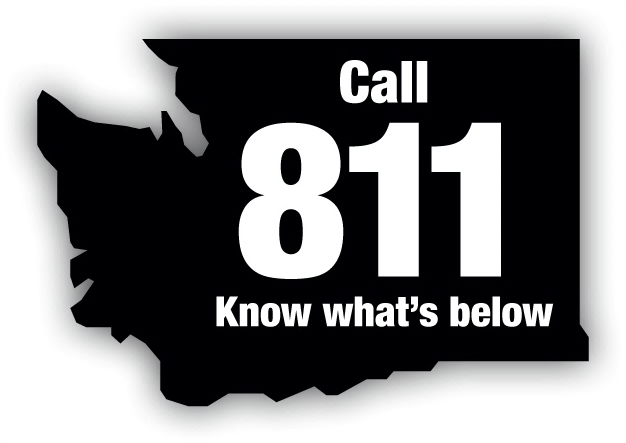 June 28, 2017Steve King, Executive Director and SecretaryMembers of the CommissionUtilities and Transportation Commission1300 Evergreen Park Drive SWOlympia, WA 98504-7250Re: Review Committee Decision - Case Numbers 17-018 and 17-019 Jan Billings & Eric Westman vs William James BryantDear Mr. King:The Washington State Dig Law Safety Committee received two complaints regarding potential violations of the Washington State Dig Law RCW 19.122.030 for work performed on April 14, 2017.On June 21, 2017, the Washington State Dig Law Safety Committee Review Board heard complaint Cases 17-018,019 filed by Jan Billings and Eric Westman; complainants, against William James Bryant; respondent. The Review Committee determined that the respondent, Williams James Bryant did violate RCW 19.122.030(1)(a) for failing to provide notice to a one-number locating service before excavating in Case 17-018. For Case 17-019 the Review Committee determined that William James Bryant did not violate Washington State Dig Law as the work was performed by an excavator hired by Mr. Bryant.    The Review Committee recommends the following penalty be assessed to the respondent:$500.00 for violating 19.122.030(1)(a) Case 17-018Please let me know if you have any questions regarding this case. I can be contacted at 425.430.7212. Sincerely,Dave Christensen, ChairCc:   Lynda Holloway, UTC        Jan Billings        Eric Westman        William James Bryant